растенияцветковые 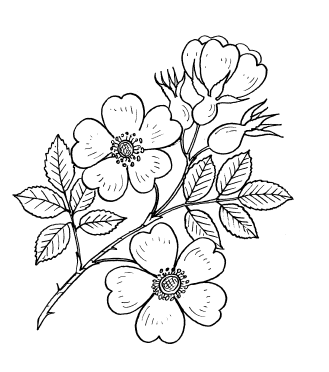 хвойные   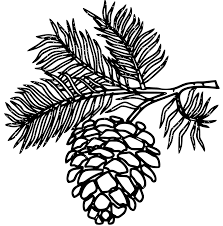 Хвойные растения-деревья и кустарники с листьями игольчатой формы(иголками). У этих растений есть корни, стебель, листья. Семена образуются в шишках. Ни плодов, ни цветков у них нет. Большинство хвойных- вечнозелёные.Цветковые растения-деревья, кустарники, травы, у которых в результате развития появляются цветки. Имеют корни, стебель, стебель, листья, плоды и семена.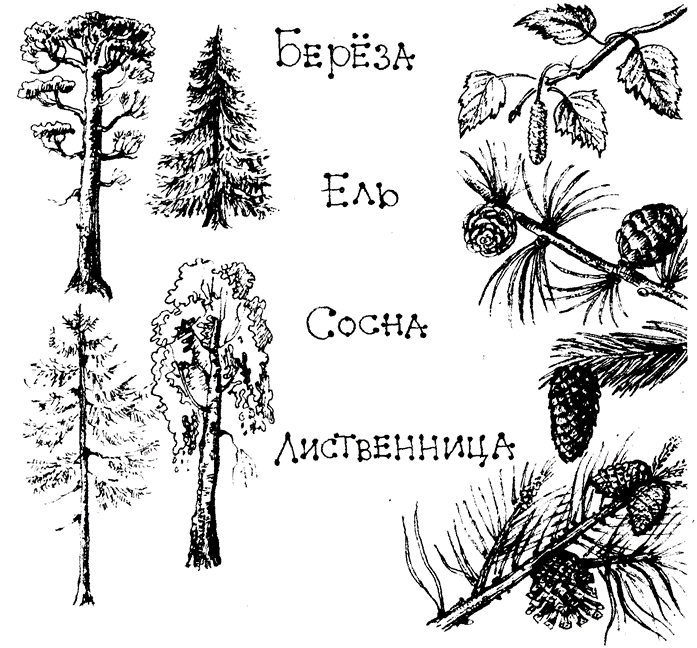 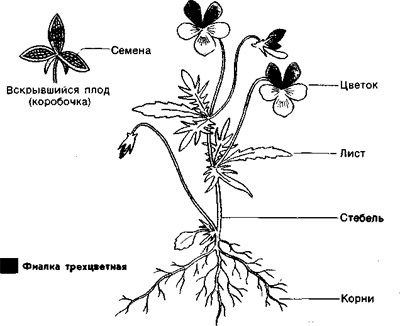 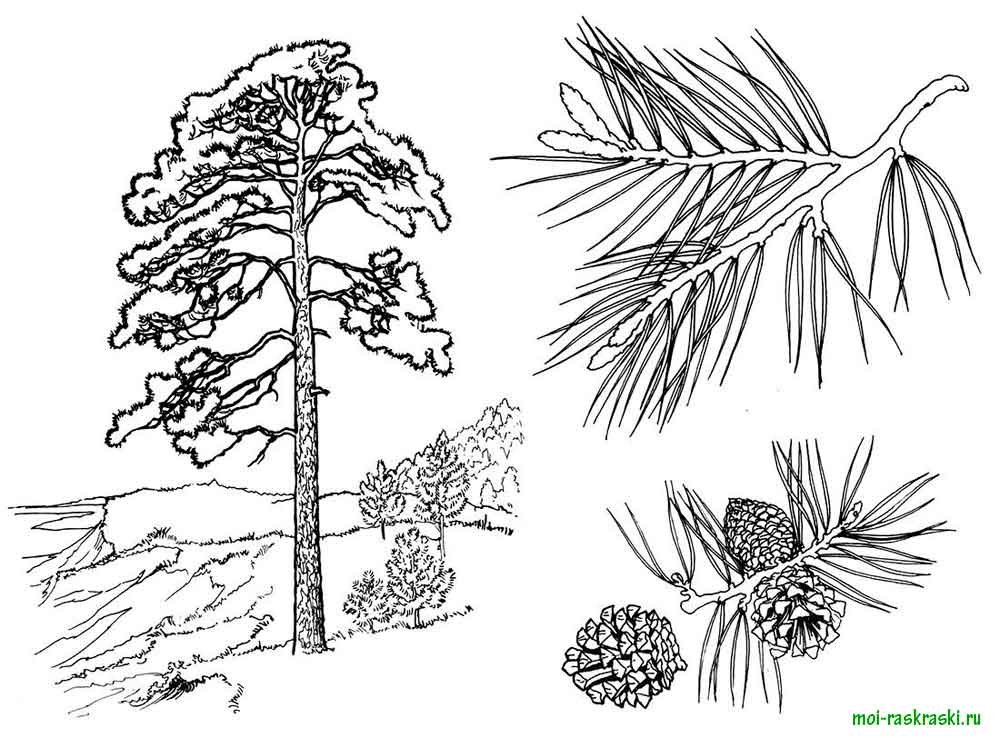 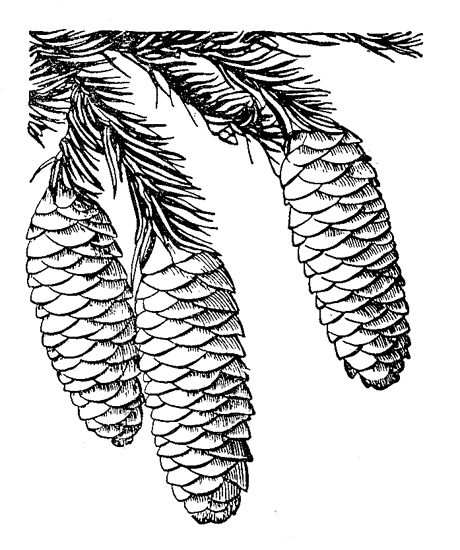 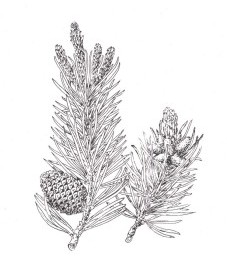 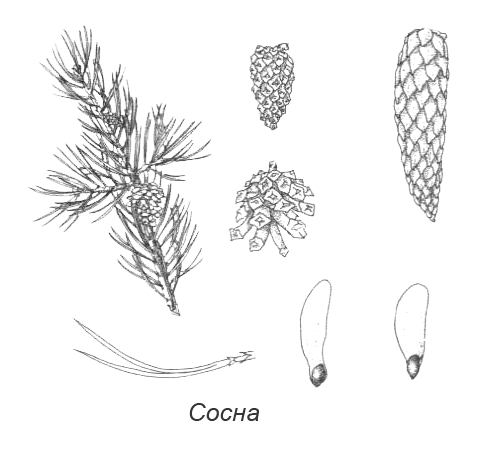 